План выступления.1. вступительное слово.2. кто такой логопед и чем он занимается3. классификация речевых нарушений с видео примерами.4. физминутка нейрогимнастика.5. пирамида Вильямса.Ход РМО.Если язык человека вял, тяжел, сбивчив, бессилен, неопределен, необразован, то таков, наверное, и ум этого человека, ибо мыслит он только при посредстве языка. Гердер, Иоганн Готфрид.Здравствуйте, уважаемые коллеги! Рады приветствовать вас на нашей встрече. Как вы уже поняли, наша встреча будет посвящена речи, в том числе речи детей. Моя мама всегда говорила, Жизнь — как коробка шоколадных конфет, ты никогда не знаешь, какая тебе попадется. Форест Гамп. Почему именно эта цитата? Потому, что каждый год для педагога начинается с сюрприза от его милых малышей. Кто-то за лето сам научился рычать, другой наоборот разучился выговарить звук Ш. Вроде бы сущий пустяк. Вспомним, научим. Не научить! А создать чудо, чудо человеческой речи.Мы порой даже не замечаем, какова роль Слова в нашей жизни. А ведь её и представить не возможно без звуков речи, она была бы такой тусклой. Смех детей, их весёлый лепет наполняет нас радостью. Слова и песни о любви дают силы жить, стихи и проза возвышают и воспитывают. Лозунги и слоганы вдохновляют на новые достижения.Речь – царица всех наук. Так считал мудрец Эвпирид. Человек способен словом влиять на других, убеждать, спорить, производить впечатление, достигать успеха, управлять, получать удовольствие о спектакля или фильма, понимать юмор и создавать шутки, создавать стихи, поэмы и даже спасть Словом. Это ли не чудо!И мы с вами  - волшебники, призванные создать это чудо для детей и вместе с детьми. Люди придумали даже специальную волшебную палочку – логопедию. Но сначала хотим у вас просить: как выдумаете, к какой науке относится логопедия? (СЛАЙД)(МНЕНИЯ ПЕДАГОГОВ)Профессия логопеда сочетает в себе милосердие медицины, мудрость педагогики и прозорливость психологии.Недаром логопедам посвящены такие слова:Он педагог, учитель и психологФилолог он и он языковед,Он воспитатель, доктор, дефектологОн диагност, корректор и экспертИ консультант, и наблюдатель –Специалист разносторонний – логопед. (СЛАЙД)Для чего мы с вами это выясняли, вы поймете в ходе нашей встречи.Конечно, невозможно начинать говорить о речевых проблемах детей, не разобравшись в классификации этих проблем.В логопедии выделяют две основные классификации речевых нарушений: клинико–педагогическую и психолого–педагогическую. Может показаться, что классификации противоречат друг другу, но это не так, они рассматривают одни и те же явления с разных точек зрения: клинико педагогическая делает акцент на причинах речевых нарушений, а психолого-педагогическая — на проявлениях речевых нарушений, симптомах и методах коррекционной работы.Поговорим вкратце о каждой из них.Клинико–педагогическая классификацияКлинико-педагогическая классификация опирается на медицинский аспект нарушения, выделяет две группы нарушений: нарушения устной речи и нарушения письменной речи.Виды нарушений устной речиНарушения внешнего высказыванияДисфония (афония) — отсутствие голоса или расстройство речи вследствие патологических изменений голосового аппарата: голос либо совсем отсутствует (афония), либо происходят различные изменения и нарушения в силе и тембре, выражающееся в охриплости, слабости голоса, гнусавости.Брадилалия — патологически медленный темп речи вследствие поражения головного мозга. При брадилалии речь сильно замедляется, становится нечеткой, теряется способность издавать расчлененные звуки, растягиваются гласные.Тахилалия — патологически быстрый темп речи (около 20–30 звуков в секунду, это примерно в два раза выше нормального темпа речи), часто сопровождающийся повторением или пропуском слов, незамеченным говорящим. При тахилалии фонетическая, лексическая и грамматическая стороны речи не нарушаются.Заикание — нарушение темпа и ритма речи, обусловленное судорогами мышц речевого аппарата и характеризующееся частым повторением или удлинением звуков, слогов, слов, частыми остановками или нерешительностью в речи, разрывающее её ритмическое течение.Дислалия — нарушение звукопроизношения при нормальном слухе и нормальной иннервации речевого аппарата, которое проявляется в заменах, искажениях и смешениях звуков родной речи. Это происходит по нескольким причинам: из-за несформированности правильного положения артикуляционного аппарата при произнесении тех или иных звуков, из-за неправильного усвоения артикуляционных позиций, из-за дефектов самого артикуляционного аппарата.Ринолалия (гнусавость) — нарушение произносительной стороны речи или тембра голоса, обусловленное анатомо-физиологическим поражением речевого аппарата: струя воздуха проходит не в ротовую, а в носовую полость, в которой происходит резонанс. При ринолалии речь ребенка становится монотонной, невнятной, гнусавой, нарушается произнесение все без исключения звуков родной речи.Дизартрия — нарушение произносительной стороны речи вследствии поражения центрального отдела речедвигательного анализатора и иннервации мыжц артикуляционного аппарата. Чаще всего дизартрия связана с ранним детским церебральным параличом, но может возникнуть у ребёнка в любом возрасте из-за перенесенных им инфекций мозга.Нарушения внутреннего оформления высказыванияАлалия — полное отсутствие или недоразвитие речи у детей при нормальном слухе и первично сохранном интеллекте. Причиной алалии чаще всего являются органические повреждения речевых зон головного мозга при родах, а также мозговые заболевания или травмы, перенесённые ребёнком в доречевом периоде развития. Тяжелые степени алалии выражаются у детей в полном отсутствии речи или в наличии лепетных отрывков слов, в лёгких случаях наблюдаются зачатки речи, характеризующиеся ограниченным словарным запасом, аграмматизмом, затруднениями в усвоении чтения и письма.Афазия — речевое расстройство (утрата) уже сформировавшейся речи. Причинами афазии у ребёнка могут быть перенесённые черепно-мозговые травмы, инфекционные заболевания нервной системы.Виды нарушений письменной речиДисграфия — нарушение письма, не связанное ни со снижением интеллектуального развития, ни с выраженными нарушениями слуха и зрения, ни с нерегулярностью школьного обучения. Дисграфия проявляется в стойких и повторяющихся ошибках в процессе письма: искажение и замена букв, искажение звукослоговой структуры слова, нарушение слитности написания отдельных слов в предложении. Тяжёлая форма дисграфии называется аграфией и проявляется в полной неспособности к овладению письму.Дислексия — нарушение речи, вызванное поражением центральной нервной системы, при котором у ребёнка нарушается сам процесс чтения: он не может правильно опознать буквы, в результате чего неверно их воспроизводит и нарушает слоговой состав слов. Из-за этого у малыша искажается весь смысл прочитанного. Крайняя форма дислексии — алексия, неспособность к чтению.Психолого–педагогическая классификацияПсихолого–педагогическая классификация строится на основе лингвистических и психологических критериев среди которых учитываются структурные компоненты речевой системы (звуковая сторона, грамматический строй, словарный запас), функциональные аспекты речи, соотношение видов речевой деятельности (устной и письменной). Нарушения речи в данной классификации подразделяются на две группы: нарушения средств общения и нарушения в применении средств общения.Виды нарушений средств общенияФонетико–фонематическое недоразвитие речи (ФФНР) — нарушение процессов формирования произносительной системы родного языка у детей с различными речевыми расстройствами вследствие дефектов восприятия и произношения звуков.Общее недоразвитие речи (ОНР) — различные сложные речевые расстройства, при которых нарушено формирование всех компонентов речевой системы, относящихся к звуковой и смысловой стороне.Виды нарушений в применении средств общенияЗаикание — нарушение речи, которое характеризуется частым повторением или пролонгацией (удлинением) звуков, слогов, слов, частыми остановками или нерешительностью в речи, разрывающее её ритмическое течение.Нарушения письма и чтения в психолого–педагогическая классификация не выделяются в качестве самостоятельных нарушений речи, а рассматриваются в составе фонетико–фонематического и общее недоразвития речи.Классификация речевых нарушений (сводная таблица)Источники:«Логопедия: Учебник для студентов дефектолгических факультетов педагогических вузов», Л. С. Волкова, С. Н. Шаховская;«Логопедия в таблицах и схемах», Р. И. Лалаева, Л. Г. Парамонова, С. Н. Шаховская.ФИЗМИНУТКАПирамида Вильямса и Шелебергера.Данная пирамида показывает, что необходимо ребенку, чтобы придти к речи.
Развитие ребенка идет снизу вверх. Поэтому важен фундамент, "нижние этажи" пирамиды.Если у ребенка есть проблемы на "нижних этажах" пирамиды, то не стоит требовать от ребенка формирования навыка, который находится на более высоких "этажах".Речь не появляется просто так, это не отдельная структура. Речь- это высшая психическая функция. Чтобы подняться к вершине пирамиды, нужно уделить внимание каждому "этажу".Пирамида Вильямса и Шеленбергера – основа развития любого ребенка. Она наглядно иллюстрирует, что развитие и обучение ребенка идут «снизу вверх». Не обеспечив развитие ребенка на «нижних этажах», невозможно сформировать навык, который находится на более «верхних этажах» пирамиды. Интеллект, поведение, речь находятся не в основе пирамиды, а высоко над ней. Чтобы подняться к вершине пирамиды, когда ребенок будет готов к школьному обучению, нужно уделить внимание каждому «этажу». Сенсорные системы – это основа развития человека. Нет смысла ждать от ребенка хорошей речи, успешного обучения в школе и адекватного поведения, если у него имеются пробелы на нижних уровнях пирамиды обучения, т.е. если он плохо скоординирован, неуклюж, не чувствует своё тело в пространстве, если у него нарушена обработка сенсорной информации и т.д. Пирамида иллюстрирует важность ранних этапов развития ЦНС («нижних этажей» пирамиды) для правильной работы сложнейших систем её «верхних этажей». Опора на прежний опыт – врожденное качество мозга. Очень важно: не обучать дошкольника, а формировать базовые психические процессы, необходимые для обучения, используя игровой метод; идти от простого к сложному; дополнять недостаточно сформированные функции, опираясь на более развитые.Нейропедагогический подход — это использование знаний неврологии, психофизиологии, мозговой организации психических процессов в обучении и развитии детей. Учение и познание — это естественные механизмы развития мозга. Человек стремится к познанию, и педагогика должна создавать среду для удовлетворения этой потребности. Опора на прежний опыт — врожденное качество мозга. Человеческий мозг функционирует в режиме связи прежнего опыта с новой ситуацией. Понимание и осмысление происходит тогда, когда мозг находит опору в имеющихся знаниях и представлениях, которые нужно постоянно актуализировать в процессе обучения (Выготский Л.С. Концепция зоны актуального и ближайшего развития).Пирамида Вильямса и Шеленбергера наглядно иллюстрирует, насколько все обучение ребенка, его интеллект, поведение, речь зависит от нижних этажей и особенно от фундамента — нервной системы.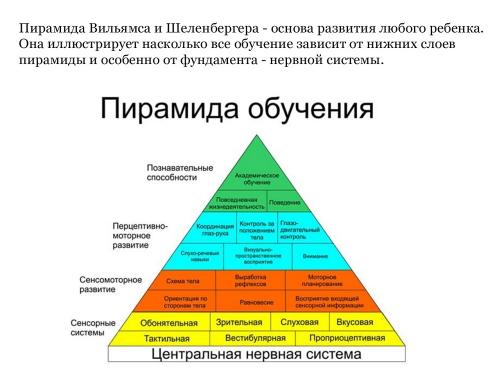 Основание и вершина пирамиды взаимосвязаны — вершина не может существовать отдельно от основания, так же как здание не может удержаться без прочного фундамента. Не обеспечив развитие ребенка на нижних этажах, невозможно сформировать навык, который находится на более верхних этажах пирамиды.Речь, мышление, внимание, память — это высшие психические функции, находящиеся не в основе пирамиды, а высоко на ней. Развитие ребенка идет снизу вверх. Каждый этаж формируется на фундаменте предыдущего. Чтобы подняться к вершине пирамиды, когда ребенок будет готов к школьному обучению, нужно уделить внимание каждому этажу.К 3-м годам созревают все анализаторные системы психики и мозг готов к синтезу понятий — осмыслению явлений. В этом возрасте дети начинают посещать детский сад, поэтому педагоги могут обеспечить правильное развитие дошкольников, учитывая закономерности формирования высших психических функций, опираясь на данную пирамиду обучения.Основные принципы в работе с детьмиНе обучение, а формирование базовых психических процессов, необходимых для обучения.Дополнять недостаточно сформированные функции, опираясь на более развитые.Идти от простого к сложному.Использовать игровые формы занятий.Сенсорное развитиеПомощь в формировании тактильного восприятияМассажные коврики.Самомассаж.Водные процедуры: закаливание, обливание, полоскание.Ползанье.Пальчиковая гимнастика, игры с пальчиками.Волшебный мешочек — угадай на ощупь.Лепка.Мягкие конструкторы.Лоскутки ткани.Сухой бассейн, сухой дождь, сухой ручей.Игры с песком, с водой, крупами.Рисование ладошками.Сортировка, группировка.Утренний вход в группу детского сада через дорожки с препятствиями.Необходимо помнить, что тактильное восприятие — основа сенсомоторного развития!Помощь в формировании обонятельного и вкусового восприятияУгадай по вкусу-запаху: например — фрукт или овощ.Определи по запаху: съедобное — несъедобное.Коробочки с запахами.Найди одинаковые по запаху баночки, мешочки со специями.Лекарственные травы распознай по запаху; чай — на вкус.Что приготовил повар на обед — угадай по запаху.Вкусовые бутылочки: вода сладкая — кислая — соленая. Найди пару.Грызть морковь, яблоки.Что из чего готовят?Ароматерапия.Помощь в формировании зрительного восприятияНайди одинаковые картинки, половинки.Найди картинку такого же цвета.Найди отличия в картинках.Найди зашумленные картинки.Угадай, что спрятано, нарисовано.Угадай по контуру, по тени, по форме.Угадай разрезные картинки.Угадай части и целое.Узнай букву, цифру по ее части.Дорисуй половинку — то, чего не хватает.Коврики, заплатки, фрагменты.Разноцветный мир — найди цвет.Найди предмет такой же формыЛото.Помощь в формировании слухового восприятияНайди одинаково звучащие коробочки.Угадай звук — звуки природы, бытовые шумы.Угадай — чей голосок (животные).Игра «Кто тебя позвал?».Игра «Что ты слышишь?».Определи, какое явление природы ты слышишь.Определи, какой музыкальный инструмент играет.Постучи (похлопай) столько раз, сколько я.Повтори ритм, продолжи ритм.Ритмика, танцы, пение.Звучащие игрушки.Деревянные ложки.Фольклор, потешки, стихи, песни, произведения К. Чуковского.Игры со звуками — слова на букву.Хлопни в ладоши, если услышишь звук — букву — слово.Игры «Телефон», «Испорченный телефон».Сенсомоторное развитиеПодвижные уличные игры: качели; классики; классики с изображением животных; тропинка следов; скакалка.Игры с мячом: футбол; баскетбол; попади в цель.Творческие занятия: лепка; рисование разными техниками; аппликация; вырезание; конструирование; бисероплетение; плетение кос.Физкультурные занятия: ходьба на руках; ходьба по дорожкам; дорожки с препятствиями; зарядка; физкультминутки.Логопедические занятия: артикуляционная гимнастика; чистоговорки; буквенные дорожки (раскрашивание); задувание свечек; надувание шариков.Мозаика.Рисунки (буквы, цифры) на спине, на ладошке — угадай.Волшебный мешочек — узнай на ощупь.Шнуровки, застегивание пуговиц.Самостоятельное одевание, переодевание.Танцы.Ритмика.Необходимо помнить, что сенсомоторное развитие — это основа умственного развития!Перцептивно-моторное развитие\

Умственное развитие (внимание, мышление, самоконтроль)Командные игры.Подвижные и сюжетно-ролевые игры с правилами.Лото, домино.Игры на напряжение — расслабление.Дежурство, обязанности, поручения.Игры по сигналу, игры на внимание: «Замри — отомри», «Топ-хлоп», «Море волнуется», «Съедобное — несъедобное», «Огонь — лед», «День — ночь», «Да и нет не говори, черное и белое не бери», «Пожалуйста», «Радио» (угадай по признакам) и др.Позновательные способностиКак результат взаимодействия всех выше перечисленных блоков, которые выливаются в способности   к обучению , общению, контролю поведения и как высший этап к академическому обучению а адаптации к обществу.Данный структурированный подход создает эффективную среду для всей деятельности дошкольников, приводит к личному прогрессу каждого ребенка, что в дальнейшем отражается на успешной адаптации к школьному обучению.Клинико-педагогическая классификацияКлинико-педагогическая классификацияНарушения устной речиНарушение письменной речиНарушения внешнего высказывания:ДисфонияБрадилалияТахилалияЗаиканиеДислалияРинолалияДизартрияНарушения внутреннего оформления высказывания:АлалияАфазияДисграфияДислексияПсихолого–педагогическая классификацияПсихолого–педагогическая классификацияНарушения средств общенияНарушения в применении средств общенияФонетико–фонематическое недоразвитие речиОбщее недоразвитие речиЗаикание